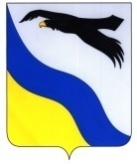 АДМИНИСТРАЦИЯБЕЛЯЕВСКОГО РАЙОНА  ОРЕНБУРГСКОЙ ОБЛАСТИП О С Т А Н О В Л Е Н И Ес. Беляевка                                     30.01.2020                                                                                                          № 65-пОб утверждении Порядка предоставления в 2020 году субсидий  юридическим лицам и индивидуальным предпринимателям на возмещение стоимости горюче-смазочных материалов при доставке автомобильным транспортом социально значимых товаров  в отдаленные, труднодоступные, малонаселенные пункты Беляевского района, а также населенные пункты, в которых отсутствуют торговые объекты          Во исполнение мероприятия 5, пункта 4 «Перечень и характеристика основных мероприятий подпрограммы» подпрограммы «Развитие торговли в Беляевском районе на 2017-2020 годы» муниципальной программы «Экономическое развитие муниципального образования Беляевский район на 2017-2020 годы», на основании предоставления в 2020 году субсидии бюджету Беляевского района на софинансирование расходов из областного бюджета по возмещению стоимости горюче-смазочных материалов (далее - ГСМ) при доставке автомобильным транспортом социально значимых товаров  в отдаленные, труднодоступные, малонаселенные пункты Беляевского района, а также населенные пункты, в которых отсутствуют торговые объекты на территории муниципального образования Беляевский район:	1. Утвердить Порядок предоставления в 2020 году субсидий юридическим лицам и индивидуальным предпринимателям на возмещение стоимости горюче-смазочных материалов при доставке автомобильным транспортом социально значимых товаров в отдаленные, труднодоступные, малонаселенные пункты Беляевского района, а также населенные пункты, в которых отсутствуют торговые объекты согласно Приложению.	2. Признать утратившим силу постановления администрации района:а) от 29.01.2019 № 43-п «Об утверждении Порядка предоставления в 2019 году субсидий юридическим лицам и индивидуальным предпринимателям на возмещение стоимости горюче-смазочных материалов при доставке автомобильным транспортом социально значимых товаров в отдаленные, труднодоступные, малонаселенные пункты Беляевского района, а также населенные пункты, в которые отсутствуют торговые объекты»;б) от 20.02.2019 № 104-п «О внесении изменений в постановление администрации района от 29.01.2019 № 43-п».3. Контроль за исполнением настоящего постановления  возложить на заместителя главы администрации по  экономическому развитию Бакирову И.Э. 	4. Постановление  вступает  в  силу после его обнародования на информационном стенде в фойе здания администрации Беляевского района, в местах обнародования, определенных муниципальными правовыми актами поселений, входящих в состав Беляевского района.Глава района                                                                                        А.А. Динер                                               Приложение                                                       к постановлению                                                                администрации района                                                             от 30.01.2020 № 65-пПорядок предоставления в 2020 году субсидий из бюджета Беляевского района юридическим лицам и индивидуальным предпринимателям на возмещение стоимости горюче-смазочных материалов при доставке автомобильным транспортом социально значимых товаров  в отдаленные, труднодоступные, малонаселенные пункты Беляевского района, а также населенные пункты, в которых отсутствуют торговые объекты 1. Общие требования. 1. Настоящий Порядок определяет механизм предоставления субсидий в 2020 году из бюджета Беляевского района на возмещение стоимости горюче-смазочных материалов (далее - ГСМ) юридическим лицам и индивидуальным предпринимателям (далее – организации торговли), осуществляющим доставку автомобильным транспортом социально значимых товаров в отдаленные, труднодоступные, малонаселенные пункты Беляевского района, а также населенные пункты, в которых отсутствуют торговые объекты.2. Распорядителем субсидий на возмещение стоимости ГСМ организациям торговли является администрация муниципального образования Беляевский район (далее – администрация района).3. Условиями предоставления субсидий организациям торговли являются:- осуществление доставки автомобильным транспортом социально значимых товаров в отдаленные, труднодоступные, малонаселенные пункты Беляевского района, а также населенные пункты, в которых отсутствуют торговые объекты по договору, заключенному в установленном муниципальным правовым актом Порядке;- предоставление организациями торговли в срок до 5 числа месяца, следующего за отчетным, в отдел экономического анализа, прогнозирования, развития потребительского рынка, предпринимательства отчетов о фактических расходах ГСМ при доставке автомобильным транспортом социально значимых товаров в отдаленные, труднодоступные, малонаселенные пункты Беляевского района, а также населенные пункты, в которых отсутствуют торговые объекты.4. Размер субсидии организациям торговли, осуществляющим доставку автомобильным транспортом социально значимых товаров в отдаленные, труднодоступные, малонаселенные пункты Беляевского района, а также населенные пункты, в которых отсутствуют торговые объекты, рассчитывается по формуле:С = Р x N x П x Ц, где:С - общий объем расходов на возмещение стоимости ГСМ при доставке социально значимых товаров в отдаленные, труднодоступные, малонаселенные пункты Беляевского района, а также населенные пункты, в которых отсутствуют торговые объекты;Р - расстояние от отдаленных, труднодоступных, малонаселенных пунктов Беляевского района, а также населенных пунктов, в которых отсутствуют торговые объекты согласно утвержденной нормативным правовым актом схеме (маршрутам)движения;N - норма расхода топлива на 1 километр пробега (с учетом загрузки на предельной зимней надбавке для Оренбургской области в размере 15,0 процента на 6 месяцев в году);Ц - розничная цена 1 литра ГСМ;П - периодичность доставки товара (исходя из фактического количества поездок в месяц, но не более шести раз).5. Предоставление субсидии из местного бюджета организациям торговли осуществляется на основании:а) заключенного между администрацией муниципального образования Беляевский район и организацией торговли Договора предусматривающего:- целевое назначение субсидии и значение целевого показателя;- перечень  отдаленных, труднодоступных, малонаселенных пунктов Беляевского района, а также населенных пунктов, в которых отсутствуют торговые объекты;- периодичность доставки в месяц;- примерный минимальный перечень отдельных видов социально значимых продовольственных и непродовольственных товаров;- соблюдение сроков, форм (или перечня) предоставления документов и отчетов об исполнении обязательств, предусмотренных Договором о предоставлении субсидии;- выполнение обязательств сторон по обеспечению выполнения условий Договора;- соблюдение порядка осуществления контроля за исполнением условий Договора;- ответственность сторон за нарушение условий Договора о предоставлении субсидии;- иные условия, определяемых по соглашению сторон;б) отчетов о фактических расходах ГСМ при доставке автомобильным транспортом социально значимых товаров в отдаленные, труднодоступные, малонаселенные пункты Беляевского района, а также населенные пункты, в которых отсутствуют торговые объекты по формам, установленным администрацией района.в) отсутствие на первое число месяца, предшествующего месяцу, в котором планируется заключение договора о предоставлении субсидии на возмещение стоимости горюче-смазочных материалов при доставке автомобильном транспортом социально значимых товаров в отдаленные, труднодоступные, малонаселенные пункты Беляевского района, а также населенные пункты, в которые отсутствуют торговые объекты (далее – договор):неисполненной обязанности по уплате налогов, сборов, страховых взносов, пеней, штрафов, процентов, подлежащих уплате в соответствии с законодательством Российской Федерации о налогах и сборах; просроченной задолженности по возврату в местный бюджет субсидий, бюджетных инвестиций, предоставленных, в том числе, в соответствии с иными правовыми актами Оренбургской области, и иной просроченной задолженности перед местным бюджетом».6. Предоставление субсидий осуществляется на основании  предоставленных организациями торговли в отдел экономики администрации района ежемесячно, начиная с 1 января 2020 года, в срок не позднее 5 числа месяца, следующего за отчетным, следующих документов: а) копии путевых листов по доставке социально значимых товаров в населенные пункты, предусмотренные Договором;б) копии документов подтверждающих оплату ГСМ  (товарные накладные, счета – фактуры, платежные поручения, чеки на оплату); в) копии товарных накладных социально значимых товаров;г) актов о фактически оказанных услугах, согласно приложению 4 к настоящему Порядку. 7. Отдел экономического анализа, прогнозирования, развития потребительского рынка, предпринимательства в пределах утвержденных лимитов бюджетных обязательств и кассового плана на очередной финансовый год предоставляет информацию в бухгалтерию администрации, которая направляет в финансовый отдел администрации района заявку.8. Финансовый отдел администрации района согласно заявке по мере поступления средств из областного бюджета осуществляет финансирование с лицевого счета местного бюджета на лицевой счет получателя субсидии.9. Получатель субсидии несет ответственность за недостоверность информации в предоставляемых отчетах и актах о фактически оказанных услугах.10. Контроль за предоставлением отчетности по оказанным услугам и за надлежащим исполнением получателями субсидий своих обязательств по договору осуществляет отдел экономического анализа, прогнозирования, развития потребительского рынка, предпринимательства администрации района.11. Администрация района и главный специалист по внутреннему муниципальному финансовому контролю осуществляют проверки соблюдения получателем субсидии условий, целей и порядка предоставления субсидий.12. В случае установления по итогам проверок, проведенных администрацией района, предоставляющей субсидию, факта нарушения  целей и условий предоставления субсидий, администрация района в течение месяца направляет получателю субсидии письменное уведомление о возврате субсидии в бюджет муниципального образования с указанием оснований возврата.          В случае если организациями торговли  по состоянию на 31 декабря 2020 года предоставления субсидии не достигнуто значение показателя результативности использования субсидии в году, следующем за годом предоставления субсидии, объем средств, подлежащий возврату в местный бюджет в срок до 1 марта года, следующего за годом предоставления субсидии, рассчитывается по следующей формуле:Vв = Vс * k , где:Vв – объем средств, подлежащий возврату в местный бюджет;Vс – размер субсидии, предоставленной организации торговли;k – коэффициент возврата субсидии, отражающий уровень недостижения показателя результативности использования субсидии;Коэффициент возврата субсидии рассчитывается по формуле:k = 1 – Ti / Si, где:Ti – фактически достигнутое значение показателя результативности использования субсидии на отчетную дату;Si – плановое значение  показателя результативности использования субсидии, установленное Договором.Возврат денежных средств осуществляется получателем субсидии:в течение финансового года, в котором установлено нарушение, - на счет 40204 «Средства местных бюджетов»;после окончания финансового года, в котором установлено нарушение, - на счет 40101 «Доходы, распределяемые органами Федерального казначейства между уровнями бюджетов бюджетной системы Российской Федерации».В случае не возврата получателем субсидии  указанных средств в бюджет муниципального образования Беляевский район их взыскание осуществляется в соответствии с законодательством Российской Федерации.13. Муниципальное образование Беляевский район предусматривает в районном бюджете бюджетные ассигнования за счет областных средств местного бюджета на возмещение стоимости ГСМ при доставке социально значимых товаров в отдаленные, труднодоступные, малонаселенные пункты Беляевского района, а также населенные пункты, в которых отсутствуют торговые объекты на основании подпрограммы «Развитие торговли в Беляевском районе на 2017-2020 годы» муниципальной программы «Экономическое развитие муниципального образования Беляевский район на 2017-2020 годы» Беляевского района исходя из установленного уровня софинансирования из областного бюджета.2. Критерии конкурсного отбора организаций торговли, претендующих на право получения субсидии14. Критерии, обязательные для допуска организаций торговли для участия в конкурсном отборе:а) сведения об отсутствии задолженности по уплате налогов, сборов, пеней и штрафов;б) осуществление деятельности по оказанию услуг торговли, общественного питания  сельскому населению;в) субъекты малого и среднего предпринимательства, зарегистрированные на территории района, срок государственной регистрации которых составляет на момент обращения не менее года, а также не находящиеся в стадии закрытия или банкротства;г) наличие транспортного средства, позволяющего осуществлять доставку в отдаленные, труднодоступные и малонаселенные пункты Беляевского района, а также населенные пункты, в которых отсутствуют торговые объекты;д) согласие на последующее принятие обязательств по соблюдению условий доставки товаров не менее 1 раза в неделю, но не более 6 раз в месяц по рекомендуемому перечню социально значимых продовольственных и непродовольственных товаров согласно приложению 1 к Порядку;е) в случае если на один маршрут поступило две и более заявки, преимущество имеет претендент, первый подавший заявку на участие в отборе.3. Требования к содержанию и оформлению документов и материалов, предоставляемых для участия в отборе: 15. В состав документов и материалов, предоставляемых организациями торговли для участия в отборе (далее – претендент на участие в отборе) должны входить:  а) Заполненный бланк заявления на участие в отборе по форме  согласно приложению 2 к Порядку;б) Анкета претендента на участие в отборе по форме согласно приложению 3 к Порядку.в) Полученная не ранее чем за три месяца до дня подачи выписка из единого государственного реестра юридических лиц (для юридических лиц) или из единого государственного реестра индивидуальных предпринимателей (для индивидуальных предпринимателей), или нотариально заверенные копии таких выписок;г) Справка налогового органа, содержащая сведения об отсутствии задолженности по уплате налогов, сборов, пеней и штрафов. 16. Документы и материалы подаются в письменной форме. 17. Пакет документов и материалов должен быть подписан претендентом (уполномоченным представителем) на участие в отборе, скреплен печатью (в случае отсутствия печати только подписью) и иметь оглавление. Листы должны быть прошиты и пронумерованы согласно оглавлению.18. Для подготовки документов и материалов на участие в отборе претендент (уполномоченный представитель) должен руководствоваться нормами настоящего Порядка. 19. Прием заявок  для участия в отборе прекращается в установленный в извещении срок.20. Претендент на участие в отборе (уполномоченный представитель), предоставивший заявку, вправе её изменить или отозвать в любое время до момента рассмотрения заявок. Изменение должно быть подготовлено, и подано в порядке, установленном для подачи заявок для участия в отборе. Отзыв заявок осуществляется на основании письменного уведомления претендента на участие в отборе. Изменение и отзыв являются действительными, если они получены до истечения срока приема заявок и подписаны уполномоченным на то лицом. Регистрация изменений и уведомлений об отзыве заявки производится в том же порядке, что и регистрация заявки.Приложение 1к ПорядкуРекомендуемый переченьсоциально значимых продовольственных и непродовольственных товаров*Куры (куриные окорочка)Масло сливочноеМасло подсолнечноеМолоко питьевое Яйца куриныеСахар-песок (сахар-рафинад)Соль поваренная пищеваяЧай черный байховыйМука пшеничнаяХлеб ржаной, ржано-пшеничныйХлеб и булочные изделия из пшеничной муки разных сортовКрупа в ассортименте (гречка, рис, пшено и т.д)Макаронные изделияКартофельКапуста белокочанная свежаяЛук репчатыйСпичкиСвечи хозяйственныеМыло хозяйственноеМыло туалетноеЗубная пастаТуалетная бумагаСинтетические моющие средстваЛампочки электрические        * Перечень является рекомендуемым и формируется с учетом потребностей населения в потребительских товарах.                                                                                         Приложение 2                                                                                          к Порядку   Председателю комиссиипо определению получателя субсидии на возмещение стоимости ГСМ ЗАЯВЛЕНИЕна участие в отборе на приобретение права получения субсидии на  возмещение стоимости ГСМ при  доставке социально значимых товаров в  труднодоступные, отдаленные, малонаселенные пункты Беляевского района, а также населенные пункты, в которых отсутствуют торговые объекты Ознакомившись с условиями отбора на приобретение права получения субсидии на   возмещение стоимости ГСМ при  доставке социально значимых товаров в труднодоступные, отдаленные, малонаселенные пункты Беляевского района, а также населенные пункты, в которых отсутствуют торговые объекты муниципального образования Беляевский район, направляю документы и материалы для участия в отборе  ____________________________________________________________________.(указывается полное наименование юридического лица или индивидуального предпринимателя)(наименование населенного пункта, куда поставляется товар)Предлагаемые условия содержатся в документах и материалах, представляемых одновременно с настоящим заявлением. Предложенные условия будут оставаться обязательными в любой момент до истечения указанного периода в договоре.Если претендент на участие в отборе ____________________________________________________________________    (указывается полное наименование юридического лица или индивидуального предпринимателя)будет признан прошедшим отбор, он берет на себя обязательства подписать договор на доставку товаров и предоставлении субсидии из бюджета администрации муниципального образования Беляевский  район на компенсацию затрат на горюче-смазочные материалы.Руководитель организации (индивидуальный предприниматель)                      ________________________                                                                                           М.П.                                                                                                                                                                         Приложение 3                                                                                                   к ПорядкуАНКЕТА ПРЕТЕНДЕНТА НА УЧАСТИЕ В ОТБОРЕ  Претендент на участие в отборе(уполномоченный представитель) _____________ _________________________                                                                                                        (подпись)                                            (Ф.И.О.)   М.П.                                                                                                                                Приложение 4                                                                                                               к Порядку АКТо фактически оказанных услугахза __________ месяц  _____ года         Мы, нижеподписавшиеся: глава администрации сельского совета _________________(Ф.И.О.) и поставщик ____________________(Ф.И.О. руководителя), подписали настоящий акт о том, что поставщик фактически оказал за месяц услуг по доставке автомобильным транспортом социально значимых товаров в указанные населенные пункты Беляевского района:          1. ________________________                ___________________________       наименование населенного пункта                 количество поездок за месяцзавезенных товаров всего  _____    рублей,  в том числе продовольственных _____  рублей.             2. ________________________                ___________________________       наименование населенного пункта                 количество поездок за месяцзавезенных товаров всего  _____    рублей,  в том числе продовольственных _____  рублей. Глава администрации__________ сельсовета             _______________	________________                                                                        подпись                                              Ф.И.О.М.П.Поставщик                                  _______________	________________                                                                        подпись                                              Ф.И.О.М.П.Разослано:Бакировой И.Э, отделу экономического анализа, прогнозирования, развития потребительского рынка, предпринимательства, финансовому отделу, главам муниципальных образований сельских поселений, прокурору, в дело.1. Полное и сокращенное наименование организации и ее организационно-правовая форма (для юридических лиц)2. Полное наименование физического лица – индивидуального предпринимателя (для индивидуальных предпринимателей)3. ИНН, КПП, ОГРН, ОКПО претендента на участие в отбореЮридический адресМесто нахождения претендента на участие в отборе, номер контактного телефонаПочтовый адрес претендента на участие в отборе АдресПочтовый адрес претендента на участие в отборе ТелефонПочтовый адрес претендента на участие в отборе Факс Почтовый адрес претендента на участие в отборе Адрес электронной почты (e-mail): Банковские реквизиты (может быть несколько):6.1. Наименование обслуживающего банка6.2. Расчетный счет6.3. Корреспондентский счет6.4. Код БИК8. Сведения о средней численности работников претендента на участие в отборе за 2020 год9. Номер и почтовый адрес инспекции Федеральной налоговой службы, в которой претендент на участие в отборе зарегистрирован в качестве налогоплательщика.